T.C.Didim KaymakamlığıYazı İşleri MüdürlüğüSayı  :107								Konu :Basın BülteniBASIN BÜLTENİ Didim Kom Grup Amirliği Ekiplerince yapılan çalışmalar neticesinde 12.680 adet içi tütünle doldurulmuş makaron,208 kilogram kıyılmış tütün, 50 kutu toplam 10.000 adet bandrolsüz boş makaron ele geçirilmiş olup, C.T., K.K., A.K., M.K., M.B.D. isimli şahıslar hakkında 5607 SKM suçundan işlem yapılmıştır.Kamuoyuna duyurulur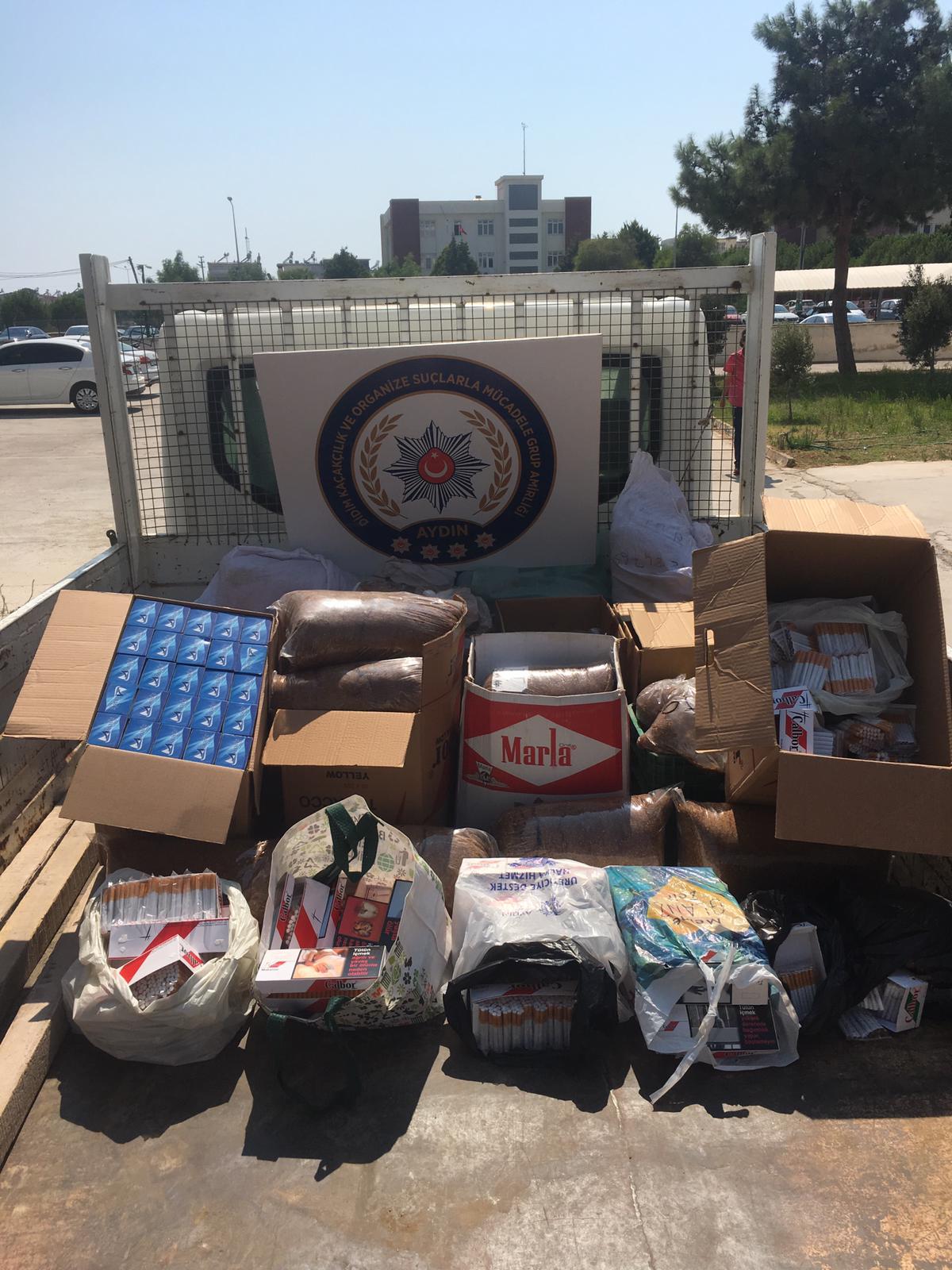 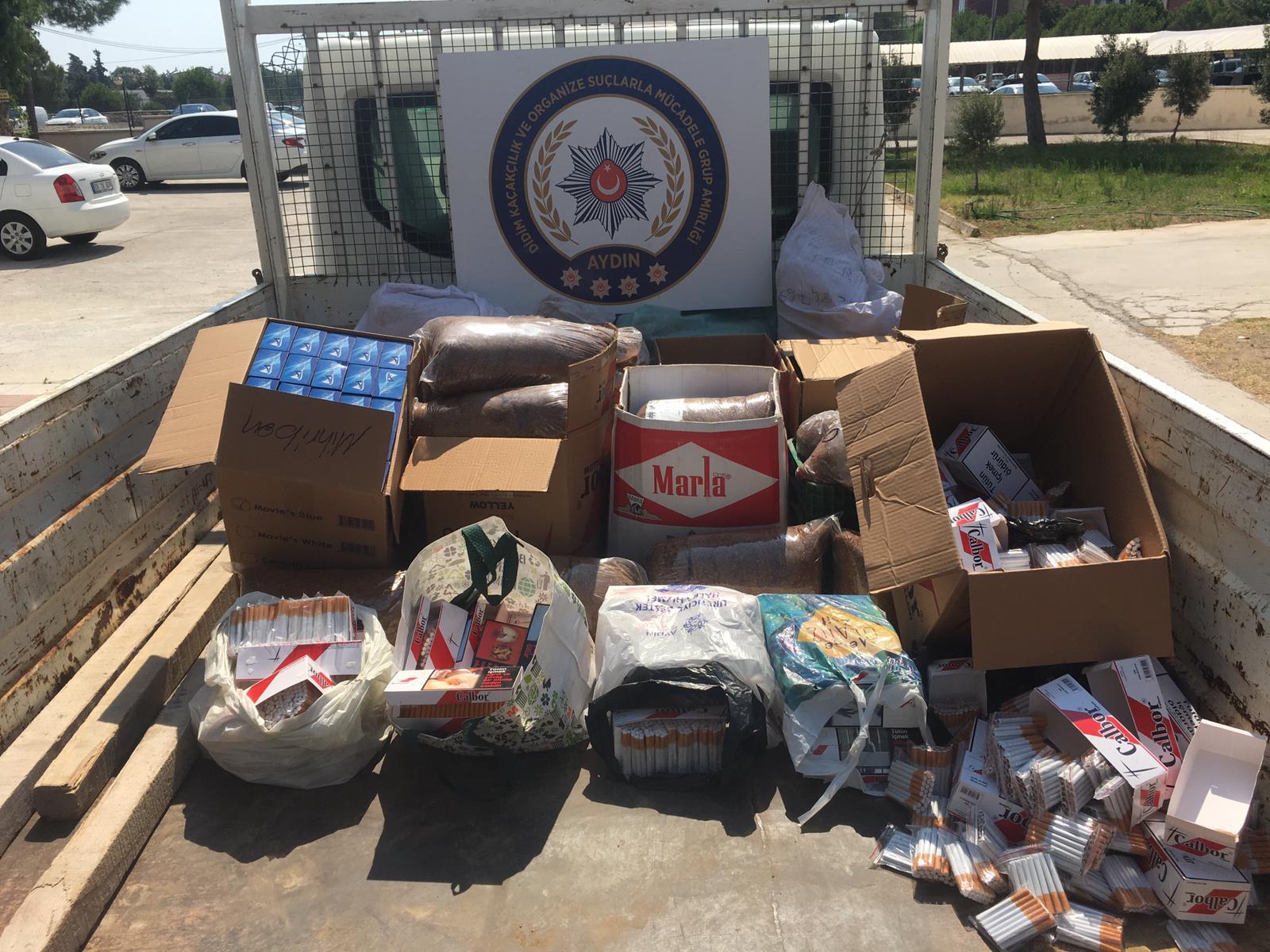 